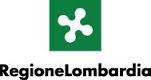 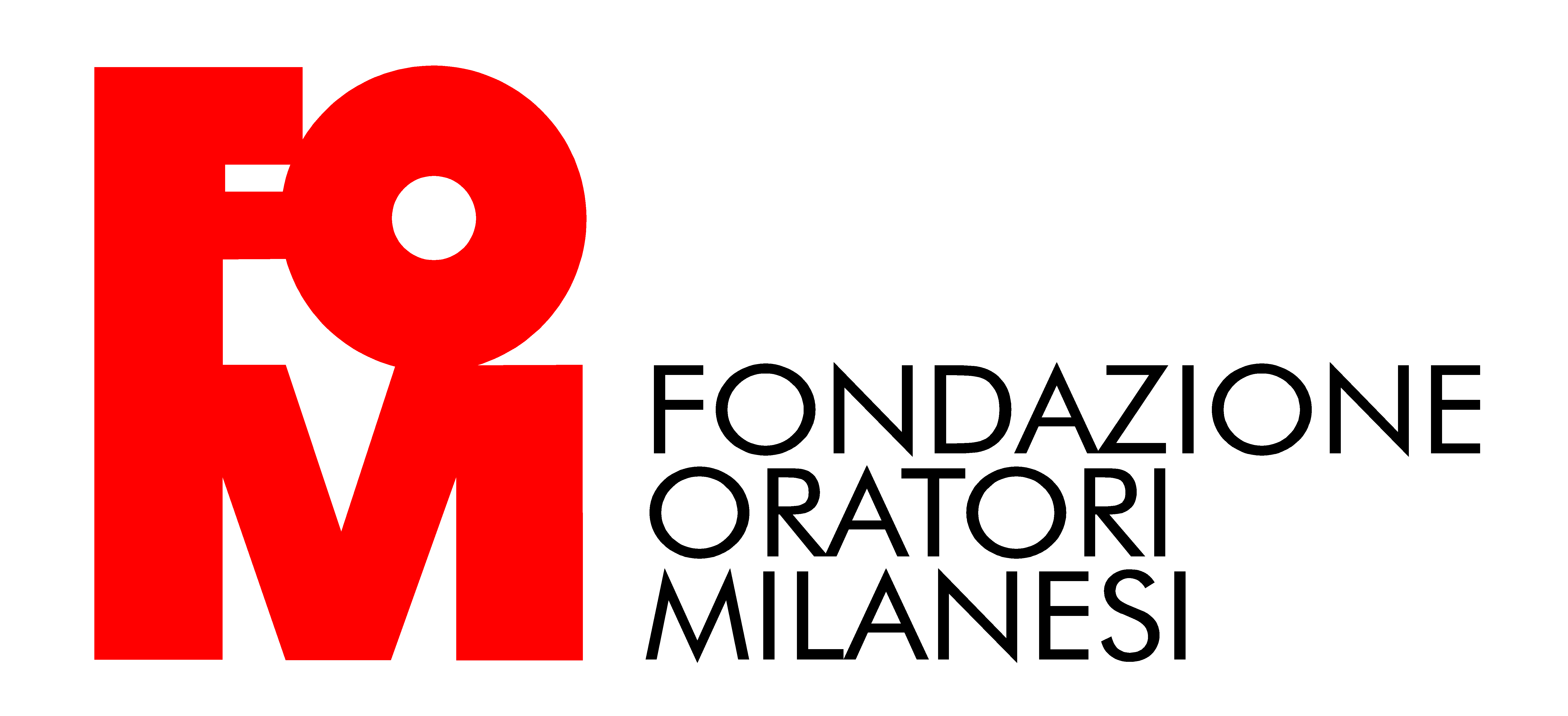 Spett.leFondazione Diocesana per gli Oratori MilanesiVia S. Antonio 5
20122 MilanoRICHIESTA DI ADESIONE AL PROGETTO “GIOVANI INSIEME 2017-2018”(Modulo parrocchie)Il sottoscritto:Cognome 								NomeNato/a 							a                                                                       il                                                                     Residente a (via e n.)                                                                     Città              				CapTel.                                   Cell.                                      E-mail:                                                            In qualità di Parroco pro tempore della Parrocchia Indirizzo (via e n.)                                                                     Città              				Cap□ Comunità Pastorale (denominazione)                                                          DICHIARA□ di essere il referente del Progetto                                                         □ di incaricare quale referente del ProgettoCognome 								NomeNato/a 							a                                                                       il                                                                     Residente a (via e n.)                                                                     Città              				CapTel.                                   Cell.                                      E-mail:                                                            di aver fatto richiesta di più di un giovane-educatore               □ SI’       □ NO                                    avendo preso visione del Progetto “Giovani Insieme 2017-2018” [d’ora in poi Progetto] elaborato da Oratori delle Diocesi Lombarde (OdL) sulla base della DGR n. 6770 del 22 giugno 2017 di Regione Lombardia,premesso che il/la ______, [ente ecclesiastico civilmente riconosciuto], con sede in ___, via ___, legalmente rappresentata da ___, è l’ente referente del Progetto per le parrocchie della [Arci]diocesi di ___CHIEDEAllo/alla ___ di poter partecipare al Progetto “Giovani Insieme 2017-2018”.A tal fine La parrocchia si impegna:a realizzare il Progetto a decorrere dal 1 settembre 2017 fino al 31 agosto 2018,ad accogliere il giovane segnalato dal/dalla ___ ed impegnarlo nelle proprie attività di Oratorio, secondo le modalità definite dal Progetto,stipulare con il giovane un contratto di lavoro subordinato a tempo determinato, part-time, come previsto dal Progetto,a consentire che almeno 6 delle 400 ore previste dal monte ore siano impiegate dal giovane per partecipare alle attività formative promosse all’interno del Progetto;a comunicare al/alla ___ eventuali periodi di riduzione o interruzione delle attività del giovane;a corrispondere al giovane quanto pattuito e maturato relativamente al periodo di riferimento;ad assicurare il rispetto del D.Lgs. 196/2003 in materia di trattamento dei dati personali e sensibili;a garantire al giovane un’adeguata copertura assicurativa e il rispetto degli adempimenti prescritti dal D.Lgs 81/08; ad osservare quanto disposto dall’art. 25bis del D.P.R. n. 313/2002 (Certificato del casellario giudiziale);La parrocchia chiede – come previsto dal Progetto – di poter disporre di altre ___ ore eccedenti le 400 ore previste dal Progetto, per le quali si impegna a sostenere un onere pari al 30% della spesa complessiva.Il/la ___ si impegnaad erogare alla parrocchia la quota di competenza del Contributo regionale di cui al Progetto, versando quando dovuto con bonifico bancario accreditato sul conto corrente intestato a ___a trasmettere alla Regione  Lombardia, per conto della parrocchia, i documenti richiesti.La presente convenzione impegna le parti fino al 31 agosto 2018.DATA e LUOGO 		______________________Per la Parrocchia 	____________________________Per il/la ___ 		____________________________IBANIT